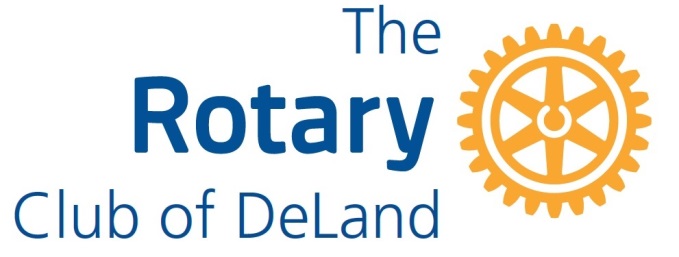 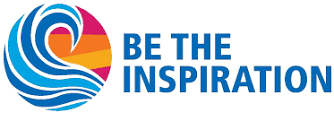 2018-2019 Donation RequestThe Rotary Club of DeLand, through our annual fundraisers (Bowling for Literacy, Glamour and Gore, and Rotary Golf Tournament),	has	limited grant funding available	to local	non-profit organizations that provide a significant level of service in the greater DeLand area. The application deadline is April 1, 2019	and all applications, in order to be considered, must be made in the name of a non-profit organization (no individuals) and must be sponsored by a member of the Rotary Club DeLand. Incomplete or late applications will generally NOT be considered.Applications may be submitted by mail to: Rotary Club of DeLand, PO Box 704, DeLand, FL 32721-0704, or they may be emailed to rotaryclubofdeland@gmail.com. Applications must be RECEIVED BY April 1, 2019. Please request acknowledgement of its receipt.The Rotary Club of DeLand will fund programs which provide services to our community’s citizens with the following areas of focus: (1) emergency assistance (2) improving health and education (3) strengthening individuals and families (4) youth development and (5) enhancement of the cultural and historical foundation of our community.Donation RequestOrganization: 	Address: 	Telephone:	Website: 	Executive Director:	Email: 	Contact Person/Title: 	Telephone:	Email: 	Date of Organization Establishment: 	 Mission statement or purpose of the organization:Our organization will help promote one or more of the Rotary Club of DeLand’s fundraising events: Bowling for Literacy, Rotary Golf Tournament and Glamour and Gore by: (please check all that apply) 	Promotion on website and/or newsletter 	Displaying posters 	Assist by selling tickets and/or sponsorships 	Volunteering 	We are unable to do any of the above because: 	If you have received funds in prior years please give an example how your organization has promoted or supported our fundraising or service events: ___________________________________________________________________________________Project Information:Please describe the program for which the monies are being requested, including substantiation of need, client group served, geographic area served, and size of group served.  (Please attach a narrative of no more than one page.)How will the money be used? (Please describe in attached one-page narrative.)Total project cost:Amount requested:What funding sources in what amounts do you already have for this program (including internal resources)? (Please describe in attached one-page narrative.)What other funding sources (and amounts) have applications been or will be made concerning this program? (Please describe in attached one-page narrative.)Will you accept partial funding?If yes, will you be able to obtain additional monies from other sources?Please tell us how you will measure the success of the clients in your program.If you were funded by the Rotary Club of DeLand for a program last year, please give a brief summary of the program, which includes the amount of last year’s funding, how the funding was utilized and the program’s results. (Please describe in attached one-page narrative.)__________________________   ________________________________       _____________Print Name	Executive Director Signature	DatePrint Name	Board President Signature	Date_____________________________    ___________________________________           ____________Print Name	           Signature of Sponsoring DeLand Rotarian     DatePlease include the required materials with this application, as applicable:A copy of your 501c(3) IRS authorization letter (if applicable)List of names and addresses of your Board of DirectorsA copy of your organization’s current budget and most recent year’s financials, including comparison of actual to budget. PLEASE DO NOT SUBMIT EXCESSIVE ATTACHMENTS